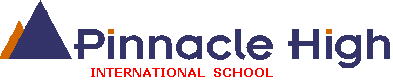 Circular No: 9/19-20 / Grade 1 – IG Jr                  Date: 28th Nov. ’19Dear Parents,Annual Sports Meet for the Primary and Secondary Grades is scheduled on 29th Nov.’19 at Sai Ground, Kandivali(E). Invitation Card has been sent to you. Kindly make a note of the following for the same:Students must wear PE uniform with black sports shoes compulsorily for the march past. They can change into comfortable shoes for various races.Students must not carry ID card as it tends to get lost.Students must carry dry snacks and enough water. Students will not be allowed to use canteen facility nor can parents come in the student enclosure to give snacks.All the items carried by the student should be duly labeled to avoid loss or mix up.Students must reach the ground by 8.00 am sharp. Parents are earnestly requested not to ask the teachers to handover the child before the event gets over. Regards,Mrs. Deepa GhelaniPrincipalCircular No: 9/19-20 / Grade 1 – IG Jr                  Date: 28th Nov. ’19Dear Parents,Annual Sports Meet for the Primary and Secondary Grades is scheduled on 29th Nov.’19 at Sai Ground, Kandivali(E). Invitation Card has been sent to you. Kindly make a note of the following for the same:Students must wear PE uniform with black sports shoes compulsorily for the march past. They can change into comfortable shoes for various races.Students must not carry ID card as it tends to get lost.Students must carry dry snacks and enough water. Students will not be allowed to use canteen facility nor can parents come in the student enclosure to give snacks.All the items carried by the student should be duly labeled to avoid loss or mix up.Students must reach the ground by 8.00 am sharp. Parents are earnestly requested not to ask the teachers to handover the child before the event gets over. Regards,Mrs. Deepa GhelaniPrincipal